 Приложение № 2
к стандартам раскрытия информации
субъектами оптового и розничных
рынков электрической энергии                                                                                                                                          (в ред. Постановления Правительства РФ от 17.09.2015 № 987)ПРОГНОЗНЫЕ СВЕДЕНИЯ
о расходах за технологическое присоединение Приложение № 3
к стандартам раскрытия информации
субъектами оптового и розничных
рынков электрической энергии                                                                                                                                          (в ред. Постановления Правительства РФ от 17.09.2015 № 987) 	(форма)СТАНДАРТИЗИРОВАННЫЕ ТАРИФНЫЕ СТАВКИ
для расчета платы за технологическое присоединение к территориальным распределительным сетям на уровне напряжения ниже 35 кВ и присоединяемой мощностью менее 8900 кВтПриложение № 4
к стандартам раскрытия информации
субъектами оптового и розничных
рынков электрической энергии                                                                                                                                           (в ред. Постановления Правительства РФ от 17.09.2015 № 987)(форма)РАСХОДЫ НА МЕРОПРИЯТИЯ, 
осуществляемые при технологическом присоединении Приложение № 5
к стандартам раскрытия информации
субъектами оптового и розничных
рынков электрической энергии(в ред. Постановления Правительства РФ от 17.09.2015 № 987)(форма)РАСЧЕТ
необходимой валовой выручки сетевой организации на технологическое присоединение Приложение № 6
к стандартам раскрытия информации
субъектами оптового и розничных
рынков электрической энергии                                                                                                                                           (в ред. Постановления Правительства РФ от 17.09.2015 № 987)(форма)ФАКТИЧЕСКИЕ СРЕДНИЕ ДАННЫЕ
о присоединенных объемах максимальной мощности за 3 предыдущих года по каждому мероприятию Приложение № 7
к стандартам раскрытия информации
субъектами оптового и розничных
рынков электрической энергии                                                                                                                                          (в ред. Постановления Правительства РФ от 17.09.2015 № 987)(форма)ФАКТИЧЕСКИЕ СРЕДНИЕ ДАННЫЕ
о длине линий электропередачи и об объемах максимальной мощности построенных объектов за 3 предыдущих года по каждому мероприятию Приложение № 8
к стандартам раскрытия информации
субъектами оптового и розничных
рынков электрической энергии (форма)ИНФОРМАЦИЯ
об осуществлении технологического присоединения по договорам, заключенным за текущий год Приложение № 9
к стандартам раскрытия информации
субъектами оптового и розничных
рынков электрической энергии (форма)ИНФОРМАЦИЯ 
о поданных заявках на технологическое присоединение за текущий год ООО «Завьялово Энерго» на 2021 год (наименование сетевой организации) (наименование сетевой организации) 1. Полное наименование 1. Полное наименование 1. Полное наименование 1. Полное наименование 1. Полное наименование Общество с ограниченной ответственностью            «Завьялово Энерго»Общество с ограниченной ответственностью            «Завьялово Энерго»Общество с ограниченной ответственностью            «Завьялово Энерго»   2. Сокращенное    наименование ООО «Завьялово Энерго»   2. Сокращенное    наименование ООО «Завьялово Энерго»   2. Сокращенное    наименование ООО «Завьялово Энерго»   2. Сокращенное    наименование ООО «Завьялово Энерго»   2. Сокращенное    наименование ООО «Завьялово Энерго»   2. Сокращенное    наименование ООО «Завьялово Энерго»   2. Сокращенное    наименование ООО «Завьялово Энерго»   2. Сокращенное    наименование ООО «Завьялово Энерго»3. Место нахождения 3. Место нахождения 3. Место нахождения 3. Место нахождения          427000, УР, с.Завьялово, ул.Садовая, д. 1         427000, УР, с.Завьялово, ул.Садовая, д. 1         427000, УР, с.Завьялово, ул.Садовая, д. 1         427000, УР, с.Завьялово, ул.Садовая, д. 14. Адрес юридического лица 4. Адрес юридического лица 4. Адрес юридического лица 4. Адрес юридического лица 4. Адрес юридического лица 4. Адрес юридического лица 427000, УР, с.Завьялово, ул. Садовая, д. 1427000, УР, с.Завьялово, ул. Садовая, д. 15. ИНН 18410043331841004333184100433318410043331841004333184100433318410043336. КПП 1841010011841010011841010011841010011841010011841010011841010017. Ф.И.О. руководителя 7. Ф.И.О. руководителя 7. Ф.И.О. руководителя 7. Ф.И.О. руководителя Голубева Елена АлександровнаГолубева Елена АлександровнаГолубева Елена АлександровнаГолубева Елена Александровна8. Адрес электронной почты 8. Адрес электронной почты 8. Адрес электронной почты 8. Адрес электронной почты 8. Адрес электронной почты 8. Адрес электронной почты zav.energo@mail.ruzav.energo@mail.ru9. Контактный телефон 9. Контактный телефон 9. Контактный телефон 97-22-34, 97-22-3597-22-34, 97-22-3597-22-34, 97-22-3597-22-34, 97-22-3597-22-34, 97-22-3510. Факс 10. Факс 97-22-3597-22-3597-22-3597-22-3597-22-3597-22-35ООО «Завьялово Энерго»(наименование сетевой организации) На 2021 год На 2021 год На 2021 год Наименование стандартизированных тарифных ставок Наименование стандартизированных тарифных ставок Единица измерения Единица измерения Стандартизированные тарифные ставки Стандартизированные тарифные ставки Стандартизированные тарифные ставки Стандартизированные тарифные ставки по постоянной
схеме по постоянной
схеме по временной схеме по временной схеме С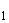 Стандартизированная тарифная ставка на покрытие расходов на технологическое присоединение энергопринимающих устройств потребителей электрической энергии, объектов электросетевого хозяйства, принадлежащих сетевым организациям и иным лицам, по мероприятиям, указанным в пункте 16 методических указаний по определению размера платы за технологическое присоединение к электрическим сетям, утвержденных Федеральной службой по тарифам, за исключением подпунктов "б" и "в" пункта 16, в расчете на 1 кВт максимальной мощностиСтандартизированная тарифная ставка на покрытие расходов на технологическое присоединение энергопринимающих устройств потребителей электрической энергии, объектов электросетевого хозяйства, принадлежащих сетевым организациям и иным лицам, по мероприятиям, указанным в пункте 16 методических указаний по определению размера платы за технологическое присоединение к электрическим сетям, утвержденных Федеральной службой по тарифам, за исключением подпунктов "б" и "в" пункта 16, в расчете на 1 кВт максимальной мощностируб.за одно присоединениеруб.за одно присоединение12 412,2112 412,2112 412,2112 412,21С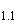 Стандартизированная тарифная ставка на покрытие расходов на подготовку и выдачу сетевой организацией технических условий заявителюСтандартизированная тарифная ставка на покрытие расходов на подготовку и выдачу сетевой организацией технических условий заявителюруб.за одно присоединениеруб.за одно присоединение4 737,764 737,764 737,764 737,76С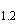 Стандартизированная тарифная ставка на покрытие расходов на проверку сетевой организацией выполнения заявителем технических условийСтандартизированная тарифная ставка на покрытие расходов на проверку сетевой организацией выполнения заявителем технических условийруб.за одно присоединениеруб.за одно присоединение7 674,457 674,457 674,457 674,45С2.1.1.3.1ВЛ-0,4 кВ и ниже: воздушные линии на деревянных опорах изолированным сталеалюминиевым проводом сечением до 50 квадратных мм включительноВЛ-0,4 кВ и ниже: воздушные линии на деревянных опорах изолированным сталеалюминиевым проводом сечением до 50 квадратных мм включительноруб./кмруб./км474 422,05474 422,05474 422,05474 422,05С2.1.1.4.1ВЛ-0,4 кВ и ниже: воздушные линии на деревянных опорах изолированным алюминиевым проводом сечением до 50 квадратных мм включительноВЛ-0,4 кВ и ниже: воздушные линии на деревянных опорах изолированным алюминиевым проводом сечением до 50 квадратных мм включительноруб./кмруб./км340 594,11340 594,11340 594,11340 594,11С2.3.1.3.1ВЛ-0,4 кВ и ниже: воздушные линии на железобетонных опорах изолированным сталеалюминиевым проводом сечением до 50 квадратных мм включительноВЛ-0,4 кВ и ниже: воздушные линии на железобетонных опорах изолированным сталеалюминиевым проводом сечением до 50 квадратных мм включительноруб./кмруб./км421 643,91421 643,91421 643,91421 643,91С2.3.1.3.2ВЛ-0,4 кВ и ниже: воздушные линии на железобетонных опорах изолированным сталеалюминиевым проводом сечением от 50 до 100 квадратных мм включительноВЛ-0,4 кВ и ниже: воздушные линии на железобетонных опорах изолированным сталеалюминиевым проводом сечением от 50 до 100 квадратных мм включительноруб./кмруб./км599 106,56599 106,56599 106,56599 106,56С2.3.1.4.1ВЛ-0,4 кВ и ниже: воздушные линии на железобетонных опорах изолированным алюминиевым проводом сечением до 50 квадратных мм включительноВЛ-0,4 кВ и ниже: воздушные линии на железобетонных опорах изолированным алюминиевым проводом сечением до 50 квадратных мм включительнорублей/кмрублей/км500 780,62500 780,62500 780,62500 780,62С2.3.1.3.1ВЛ-6, 10 кв: воздушные линии на железобетонных опорах изолированным сталеалюминиевым проводом сечением до 50 квадратных мм включительноВЛ-6, 10 кв: воздушные линии на железобетонных опорах изолированным сталеалюминиевым проводом сечением до 50 квадратных мм включительнорублей/кмрублей/км1 319 431,141 319 431,141 319 431,141 319 431,14С2.3.1.3.2ВЛ-6, 10 кв: воздушные линии на железобетонных опорах изолированным сталеалюминиевым проводом сечением от 50 до 100 квадратных мм включительноВЛ-6, 10 кв: воздушные линии на железобетонных опорах изолированным сталеалюминиевым проводом сечением от 50 до 100 квадратных мм включительнорублей/кмрублей/км727 600,00727 600,00727 600,00727 600,00С5.1.36(10)/0,4 кВ:       однотрансформаторные подстанции (за исключением РТП) мощностью от 100 до 250 кВА включительно6(10)/0,4 кВ:       однотрансформаторные подстанции (за исключением РТП) мощностью от 100 до 250 кВА включительнорублей/кВтрублей/кВт3 030,563 030,563 030,563 030,56С8.1.1ВЛ-0,4 кВ и ниже: средства коммерческого учета электрической энергии (мощности) однофазные прямого включенияВЛ-0,4 кВ и ниже: средства коммерческого учета электрической энергии (мощности) однофазные прямого включенияруб. за точку учетаруб. за точку учета24772,3924772,3924772,3924772,39С8.2.1ВЛ-0,4 кВ и ниже: средства коммерческого учета электрической энергии (мощности) трехфазные прямого включенияВЛ-0,4 кВ и ниже: средства коммерческого учета электрической энергии (мощности) трехфазные прямого включенияруб. за точку учетаруб. за точку учета39369,939369,939369,939369,9С8.2.2ВЛ-0,4 кВ и ниже: средства коммерческого учета электрической энергии (мощности) трехфазные полукосвенного включенияВЛ-0,4 кВ и ниже: средства коммерческого учета электрической энергии (мощности) трехфазные полукосвенного включенияруб. за точку учетаруб. за точку учета43749,1643749,1643749,1643749,16С8.2.11-20 кВ: средства коммерческого учета электрической энергии (мощности) трехфазные прямого включения1-20 кВ: средства коммерческого учета электрической энергии (мощности) трехфазные прямого включенияруб. за точку учетаруб. за точку учета406757,16406757,16406757,16406757,16Наименование мероприятий Наименование мероприятий Распределение необходимой валовой выручки* (рублей)Объем максимальной мощности (кВт)Ставки для расчета платы по каждому мероприятию (рублей/кВт) 
(без учета НДС)     * Согласно приложению № 1 к методическим указаниям по определению размера платы за технологическое присоединение к электрическим сетям, утвержденным Федеральной службой по тарифам.
          * Согласно приложению № 1 к методическим указаниям по определению размера платы за технологическое присоединение к электрическим сетям, утвержденным Федеральной службой по тарифам.
          * Согласно приложению № 1 к методическим указаниям по определению размера платы за технологическое присоединение к электрическим сетям, утвержденным Федеральной службой по тарифам.
          * Согласно приложению № 1 к методическим указаниям по определению размера платы за технологическое присоединение к электрическим сетям, утвержденным Федеральной службой по тарифам.
          * Согласно приложению № 1 к методическим указаниям по определению размера платы за технологическое присоединение к электрическим сетям, утвержденным Федеральной службой по тарифам.
     1.Подготовка и выдача сетевой организацией технических условий заявителю:1517579,007308207,66по постоянной схеме1517579,007308207,66по временной схеме1517579,007308207,662.Разработка сетевой организацией проектной документации по строительству "последней мили"0003.Выполнение сетевой организацией мероприятий, связанных со строительством "последней мили":строительство воздушных линийС2.1.1.3.1ВЛ-0,4 кВ и ниже: воздушные линии на деревянных опорах изолированным сталеалюминиевым проводом сечением до 50 квадратных мм включительно1299440,001827139,79С2.1.1.4.1ВЛ-0,4 кВ и ниже: воздушные линии на деревянных опорах изолированным алюминиевым проводом сечением до 50 квадратных мм включительно10691250,008720,51225,99С2.3.1.3.1ВЛ-0,4 кВ и ниже: воздушные линии на железобетонных опорах изолированным сталеалюминиевым проводом сечением до 50 квадратных мм включительно1822350,0015012149,00С2.3.1.3.2ВЛ-0,4 кВ и ниже: воздушные линии на железобетонных опорах изолированным сталеалюминиевым проводом сечением от 50 до 100 квадратных мм включительно4162590,0029114304,40С2.3.1.4.1ВЛ-0,4 кВ и ниже: воздушные линии на железобетонных опорах изолированным алюминиевым проводом сечением до 50 квадратных мм включительно1312550,002535187,93С2.3.1.3.1ВЛ-6, 10 кв: воздушные линии на железобетонных опорах изолированным сталеалюминиевым проводом сечением до 50 квадратных мм включительно2126920,00308,546893,51С2.3.1.3.2ВЛ-6, 10 кв: воздушные линии на железобетонных опорах изолированным сталеалюминиевым проводом сечением от 50 до 100 квадратных мм включительно38380,0057276,00С5.1.36(10)/0,4кВ: однотрансформаторные подстанции (за исключением РТП) мощностью от 100 до 250 кВА включительно3182090,0010503030,56С8.1.1ВЛ-0,4 кВ и ниже: средства коммерческого учета электрической энергии (мощности) однофазные прямого включения10 693,39С8.2.1ВЛ-0,4 кВ и ниже: средства коммерческого учета электрической энергии (мощности) трехфазные прямого включения2 818,18С8.2.2ВЛ-0,4 кВ и ниже: средства коммерческого учета электрической энергии (мощности) трехфазные полукосвенного включения681,61С8.2.11-20 кВ: средства коммерческого учета электрической энергии (мощности) трехфазные прямого включения4.Проверка сетевой организацией выполнения заявителем технических условий:2367353,007308323,94по постоянной схеме2367353,007308323,94по временной схеме2367353,007308323,945.Участие сетевой организации в осмотре должностным лицом органа федерального государственного энергетического надзора присоединяемых устройств заявителя:000по постоянной схеме000по временной схеме0006.Фактические действия по присоединению и обеспечению работы энергопринимающих устройств потребителей электрической энергии, объектов по производству электрической энергии, а также объектов электросетевого хозяйства, принадлежащих сетевым организациям и иным лицам, к электрической сети:000по постоянной схеме000по временной схеме 000(тыс. рублей)Показатели Показатели Показатели Ожидаемые данные за текущий период Плановые показатели на следующий период 1.Расходы на выполнение мероприятий по технологическому присоединению - всегоРасходы на выполнение мероприятий по технологическому присоединению - всего3779,643891,69в том числе:в том числе:вспомогательные материалывспомогательные материалы1162,211204,21энергия на хозяйственные нуждыэнергия на хозяйственные нужды00оплата труда(527,857*1,3)з/п за9 м.2020и ож.рост до конца годаоплата труда(527,857*1,3)з/п за9 м.2020и ож.рост до конца года686,21711,01отчисления на страховые взносыотчисления на страховые взносы205,36212,78прочие расходы - всегопрочие расходы - всего921,43949,46из них:из них:работы и услуги производственного характераработы и услуги производственного характера921,43949,46налоги и сборы, уменьшающие налогооблагаемую базу на прибыль организацийналоги и сборы, уменьшающие налогооблагаемую базу на прибыль организацийработы и услуги непроизводственного характера - всегоработы и услуги непроизводственного характера - всего595,61597,86в том числе:в том числе:услуги связиуслуги связи56,5058,54расходы на охрану и пожарную безопасностьрасходы на охрану и пожарную безопасностьрасходы на информационное обслуживание, консультационныерасходы на информационное обслуживание, консультационные533,38533,38и юридические услугии юридические услугиплата за аренду имуществаплата за аренду имущества5,735,94другие прочие расходы, связанные с производством и реализациейдругие прочие расходы, связанные с производством и реализацией208,82216,37внереализационные расходы - всеговнереализационные расходы - всегов том числе:в том числе:расходы на услуги банковрасходы на услуги банковпроцент за пользование кредитомпроцент за пользование кредитомпрочие обоснованные расходыпрочие обоснованные расходыденежные выплаты социального характера 
(по коллективному договору)денежные выплаты социального характера 
(по коллективному договору)2.Расходы на строительство объектов электросетевого хозяйства от существующих объектов электросетевого хозяйства до присоединяемых энергопринимающих устройств и (или) объектов электроэнергетикиРасходы на строительство объектов электросетевого хозяйства от существующих объектов электросетевого хозяйства до присоединяемых энергопринимающих устройств и (или) объектов электроэнергетики3.Выпадающие доходы (экономия средств)Выпадающие доходы (экономия средств)Итого (размер необходимой валовой выручки)Итого (размер необходимой валовой выручки)3779,643891,69Наименование мероприятий Наименование мероприятий Фактические расходы на строительство подстанций 
за 3 предыдущих года 
(тыс. рублей)Объем мощности, введенной в основные фонды 
за 3 предыдущих года (кВт)1.Строительство пунктов секционирования (распределенных пунктов)002.Строительство комплектных трансформаторных подстанций и распределительных трансформаторных подстанций с уровнем напряжения до 35 кВ1060,703503.Строительство центров питания и подстанций уровнем напряжения 35 кВ и выше 00Наименование мероприятий Наименование мероприятий Расходы на строительство воздушных и кабельных линий электропередачи на i-м уровне напряжения, фактически построенных за последние 3 года 
(тыс. рублей)Длина воздушных и кабельных линий электропередачи на i-м уровне напряжения, фактически построенных за последние 3 года (км)Объем максимальной мощности, присоединенной путем строительства воздушных или кабельных линий за последние 3 года (кВт)1.Строительство кабельных линий электропередачи:57,6480,14050,4 кВ57,6480,14051-20 кВ00035 кВ0002.Строительство воздушных линий электропередачи:23796,43651,281119040,4 кВ7960,71918,23438851-20 кВ721,1010,55411835 кВ 000Категория заявителей Категория заявителей Количество договоров (штук)Количество договоров (штук)Количество договоров (штук)Максимальная мощность (кВт)Максимальная мощность (кВт)Максимальная мощность (кВт)Стоимость договоров 
(без НДС) (тыс. рублей)Стоимость договоров 
(без НДС) (тыс. рублей)Стоимость договоров 
(без НДС) (тыс. рублей)0,4 кВ 1-20 кВ 35 кВ и выше 0,4 кВ 1-20 кВ 35 кВ и выше 0,4 кВ 1-20 кВ 35 кВ и выше 1.До 15 кВт - всего251003378,200150,08100в том числельготная категория*249003367,200136,9500     * Заявители, оплачивающие технологическое присоединение своих энергопринимающих устройств в размере не более 550 рублей.
          * Заявители, оплачивающие технологическое присоединение своих энергопринимающих устройств в размере не более 550 рублей.
          * Заявители, оплачивающие технологическое присоединение своих энергопринимающих устройств в размере не более 550 рублей.
          * Заявители, оплачивающие технологическое присоединение своих энергопринимающих устройств в размере не более 550 рублей.
          * Заявители, оплачивающие технологическое присоединение своих энергопринимающих устройств в размере не более 550 рублей.
          * Заявители, оплачивающие технологическое присоединение своих энергопринимающих устройств в размере не более 550 рублей.
          * Заявители, оплачивающие технологическое присоединение своих энергопринимающих устройств в размере не более 550 рублей.
          * Заявители, оплачивающие технологическое присоединение своих энергопринимающих устройств в размере не более 550 рублей.
          * Заявители, оплачивающие технологическое присоединение своих энергопринимающих устройств в размере не более 550 рублей.
          * Заявители, оплачивающие технологическое присоединение своих энергопринимающих устройств в размере не более 550 рублей.
          * Заявители, оплачивающие технологическое присоединение своих энергопринимающих устройств в размере не более 550 рублей.
     2.От 15 до 150 кВт - всего400320094,5600в том числельготная категория**000000000     ** Заявители - юридические лица или индивидуальные предприниматели, заключившие договор об осуществлении технологического присоединения по одному источнику электроснабжения энергопринимающих устройств максимальной мощностью свыше 15 и до 150 кВт включительно (с учетом ранее присоединенных энергопринимающих устройств), у которых в договоре предусматривается беспроцентная рассрочка платежа за технологическое присоединение в размере 95 процентов платы за технологическое присоединение с условием ежеквартального внесения платы равными долями от общей суммы рассрочки до 3 лет со дня подписания сторонами акта об осуществлении технологического присоединения.     ** Заявители - юридические лица или индивидуальные предприниматели, заключившие договор об осуществлении технологического присоединения по одному источнику электроснабжения энергопринимающих устройств максимальной мощностью свыше 15 и до 150 кВт включительно (с учетом ранее присоединенных энергопринимающих устройств), у которых в договоре предусматривается беспроцентная рассрочка платежа за технологическое присоединение в размере 95 процентов платы за технологическое присоединение с условием ежеквартального внесения платы равными долями от общей суммы рассрочки до 3 лет со дня подписания сторонами акта об осуществлении технологического присоединения.     ** Заявители - юридические лица или индивидуальные предприниматели, заключившие договор об осуществлении технологического присоединения по одному источнику электроснабжения энергопринимающих устройств максимальной мощностью свыше 15 и до 150 кВт включительно (с учетом ранее присоединенных энергопринимающих устройств), у которых в договоре предусматривается беспроцентная рассрочка платежа за технологическое присоединение в размере 95 процентов платы за технологическое присоединение с условием ежеквартального внесения платы равными долями от общей суммы рассрочки до 3 лет со дня подписания сторонами акта об осуществлении технологического присоединения.     ** Заявители - юридические лица или индивидуальные предприниматели, заключившие договор об осуществлении технологического присоединения по одному источнику электроснабжения энергопринимающих устройств максимальной мощностью свыше 15 и до 150 кВт включительно (с учетом ранее присоединенных энергопринимающих устройств), у которых в договоре предусматривается беспроцентная рассрочка платежа за технологическое присоединение в размере 95 процентов платы за технологическое присоединение с условием ежеквартального внесения платы равными долями от общей суммы рассрочки до 3 лет со дня подписания сторонами акта об осуществлении технологического присоединения.     ** Заявители - юридические лица или индивидуальные предприниматели, заключившие договор об осуществлении технологического присоединения по одному источнику электроснабжения энергопринимающих устройств максимальной мощностью свыше 15 и до 150 кВт включительно (с учетом ранее присоединенных энергопринимающих устройств), у которых в договоре предусматривается беспроцентная рассрочка платежа за технологическое присоединение в размере 95 процентов платы за технологическое присоединение с условием ежеквартального внесения платы равными долями от общей суммы рассрочки до 3 лет со дня подписания сторонами акта об осуществлении технологического присоединения.     ** Заявители - юридические лица или индивидуальные предприниматели, заключившие договор об осуществлении технологического присоединения по одному источнику электроснабжения энергопринимающих устройств максимальной мощностью свыше 15 и до 150 кВт включительно (с учетом ранее присоединенных энергопринимающих устройств), у которых в договоре предусматривается беспроцентная рассрочка платежа за технологическое присоединение в размере 95 процентов платы за технологическое присоединение с условием ежеквартального внесения платы равными долями от общей суммы рассрочки до 3 лет со дня подписания сторонами акта об осуществлении технологического присоединения.     ** Заявители - юридические лица или индивидуальные предприниматели, заключившие договор об осуществлении технологического присоединения по одному источнику электроснабжения энергопринимающих устройств максимальной мощностью свыше 15 и до 150 кВт включительно (с учетом ранее присоединенных энергопринимающих устройств), у которых в договоре предусматривается беспроцентная рассрочка платежа за технологическое присоединение в размере 95 процентов платы за технологическое присоединение с условием ежеквартального внесения платы равными долями от общей суммы рассрочки до 3 лет со дня подписания сторонами акта об осуществлении технологического присоединения.     ** Заявители - юридические лица или индивидуальные предприниматели, заключившие договор об осуществлении технологического присоединения по одному источнику электроснабжения энергопринимающих устройств максимальной мощностью свыше 15 и до 150 кВт включительно (с учетом ранее присоединенных энергопринимающих устройств), у которых в договоре предусматривается беспроцентная рассрочка платежа за технологическое присоединение в размере 95 процентов платы за технологическое присоединение с условием ежеквартального внесения платы равными долями от общей суммы рассрочки до 3 лет со дня подписания сторонами акта об осуществлении технологического присоединения.     ** Заявители - юридические лица или индивидуальные предприниматели, заключившие договор об осуществлении технологического присоединения по одному источнику электроснабжения энергопринимающих устройств максимальной мощностью свыше 15 и до 150 кВт включительно (с учетом ранее присоединенных энергопринимающих устройств), у которых в договоре предусматривается беспроцентная рассрочка платежа за технологическое присоединение в размере 95 процентов платы за технологическое присоединение с условием ежеквартального внесения платы равными долями от общей суммы рассрочки до 3 лет со дня подписания сторонами акта об осуществлении технологического присоединения.     ** Заявители - юридические лица или индивидуальные предприниматели, заключившие договор об осуществлении технологического присоединения по одному источнику электроснабжения энергопринимающих устройств максимальной мощностью свыше 15 и до 150 кВт включительно (с учетом ранее присоединенных энергопринимающих устройств), у которых в договоре предусматривается беспроцентная рассрочка платежа за технологическое присоединение в размере 95 процентов платы за технологическое присоединение с условием ежеквартального внесения платы равными долями от общей суммы рассрочки до 3 лет со дня подписания сторонами акта об осуществлении технологического присоединения.     ** Заявители - юридические лица или индивидуальные предприниматели, заключившие договор об осуществлении технологического присоединения по одному источнику электроснабжения энергопринимающих устройств максимальной мощностью свыше 15 и до 150 кВт включительно (с учетом ранее присоединенных энергопринимающих устройств), у которых в договоре предусматривается беспроцентная рассрочка платежа за технологическое присоединение в размере 95 процентов платы за технологическое присоединение с условием ежеквартального внесения платы равными долями от общей суммы рассрочки до 3 лет со дня подписания сторонами акта об осуществлении технологического присоединения.3.От 150 кВт до 670 кВт - всего000000000в том числепо индивидуаль-
ному проекту0000000004.От 670 кВт до 8900 кВт - всего000000000в том числепо индивидуаль-
ному проекту0000000005.6.От 8900 кВт - всего000000000в том числепо индивидуаль-
ному проекту000000000Объекты генерации 000000000Категория заявителей Категория заявителей Количество заявок (штук)Количество заявок (штук)Количество заявок (штук)Максимальная мощность (кВт)Максимальная мощность (кВт)Максимальная мощность (кВт)0,4 кВ 1-20 кВ 35 кВ и выше 0,4 кВ 1-20 кВ 35 кВ и выше 1.До 15 кВт - всего301004168,500в том числельготная категория*301004168,500     * Заявители, оплачивающие технологическое присоединение своих энергопринимающих устройств в размере не более 550 рублей.
          * Заявители, оплачивающие технологическое присоединение своих энергопринимающих устройств в размере не более 550 рублей.
          * Заявители, оплачивающие технологическое присоединение своих энергопринимающих устройств в размере не более 550 рублей.
          * Заявители, оплачивающие технологическое присоединение своих энергопринимающих устройств в размере не более 550 рублей.
          * Заявители, оплачивающие технологическое присоединение своих энергопринимающих устройств в размере не более 550 рублей.
          * Заявители, оплачивающие технологическое присоединение своих энергопринимающих устройств в размере не более 550 рублей.
          * Заявители, оплачивающие технологическое присоединение своих энергопринимающих устройств в размере не более 550 рублей.
          * Заявители, оплачивающие технологическое присоединение своих энергопринимающих устройств в размере не более 550 рублей.
     2.От 15 до 150 кВт - всего70042900в том числельготная категория**0000     ** Заявители - юридические лица или индивидуальные предприниматели, заключившие договор об осуществлении технологического присоединения по одному источнику электроснабжения энергопринимающих устройств максимальной мощностью свыше 15 и до 150 кВт включительно (с учетом ранее присоединенных энергопринимающих устройств), у которых в договоре предусматривается беспроцентная рассрочка платежа за технологическое присоединение в размере 95 процентов платы за технологическое присоединение с условием ежеквартального внесения платы равными долями от общей суммы рассрочки до 3 лет со дня подписания сторонами акта об осуществлении технологического присоединения.
      ** Заявители - юридические лица или индивидуальные предприниматели, заключившие договор об осуществлении технологического присоединения по одному источнику электроснабжения энергопринимающих устройств максимальной мощностью свыше 15 и до 150 кВт включительно (с учетом ранее присоединенных энергопринимающих устройств), у которых в договоре предусматривается беспроцентная рассрочка платежа за технологическое присоединение в размере 95 процентов платы за технологическое присоединение с условием ежеквартального внесения платы равными долями от общей суммы рассрочки до 3 лет со дня подписания сторонами акта об осуществлении технологического присоединения.
      ** Заявители - юридические лица или индивидуальные предприниматели, заключившие договор об осуществлении технологического присоединения по одному источнику электроснабжения энергопринимающих устройств максимальной мощностью свыше 15 и до 150 кВт включительно (с учетом ранее присоединенных энергопринимающих устройств), у которых в договоре предусматривается беспроцентная рассрочка платежа за технологическое присоединение в размере 95 процентов платы за технологическое присоединение с условием ежеквартального внесения платы равными долями от общей суммы рассрочки до 3 лет со дня подписания сторонами акта об осуществлении технологического присоединения.
      ** Заявители - юридические лица или индивидуальные предприниматели, заключившие договор об осуществлении технологического присоединения по одному источнику электроснабжения энергопринимающих устройств максимальной мощностью свыше 15 и до 150 кВт включительно (с учетом ранее присоединенных энергопринимающих устройств), у которых в договоре предусматривается беспроцентная рассрочка платежа за технологическое присоединение в размере 95 процентов платы за технологическое присоединение с условием ежеквартального внесения платы равными долями от общей суммы рассрочки до 3 лет со дня подписания сторонами акта об осуществлении технологического присоединения.
      ** Заявители - юридические лица или индивидуальные предприниматели, заключившие договор об осуществлении технологического присоединения по одному источнику электроснабжения энергопринимающих устройств максимальной мощностью свыше 15 и до 150 кВт включительно (с учетом ранее присоединенных энергопринимающих устройств), у которых в договоре предусматривается беспроцентная рассрочка платежа за технологическое присоединение в размере 95 процентов платы за технологическое присоединение с условием ежеквартального внесения платы равными долями от общей суммы рассрочки до 3 лет со дня подписания сторонами акта об осуществлении технологического присоединения.
      ** Заявители - юридические лица или индивидуальные предприниматели, заключившие договор об осуществлении технологического присоединения по одному источнику электроснабжения энергопринимающих устройств максимальной мощностью свыше 15 и до 150 кВт включительно (с учетом ранее присоединенных энергопринимающих устройств), у которых в договоре предусматривается беспроцентная рассрочка платежа за технологическое присоединение в размере 95 процентов платы за технологическое присоединение с условием ежеквартального внесения платы равными долями от общей суммы рассрочки до 3 лет со дня подписания сторонами акта об осуществлении технологического присоединения.
      ** Заявители - юридические лица или индивидуальные предприниматели, заключившие договор об осуществлении технологического присоединения по одному источнику электроснабжения энергопринимающих устройств максимальной мощностью свыше 15 и до 150 кВт включительно (с учетом ранее присоединенных энергопринимающих устройств), у которых в договоре предусматривается беспроцентная рассрочка платежа за технологическое присоединение в размере 95 процентов платы за технологическое присоединение с условием ежеквартального внесения платы равными долями от общей суммы рассрочки до 3 лет со дня подписания сторонами акта об осуществлении технологического присоединения.
      ** Заявители - юридические лица или индивидуальные предприниматели, заключившие договор об осуществлении технологического присоединения по одному источнику электроснабжения энергопринимающих устройств максимальной мощностью свыше 15 и до 150 кВт включительно (с учетом ранее присоединенных энергопринимающих устройств), у которых в договоре предусматривается беспроцентная рассрочка платежа за технологическое присоединение в размере 95 процентов платы за технологическое присоединение с условием ежеквартального внесения платы равными долями от общей суммы рассрочки до 3 лет со дня подписания сторонами акта об осуществлении технологического присоединения.
 3.От 150 кВт до 670 кВт - всего210550661,50в том числепо индивидуальному проекту0000004.От 670 кВт до 8900 кВт - всего000000в том числепо индивидуальному проекту0000005.От 8900 кВт - всего000000в том числепо индивидуальному проекту0000006.Объекты генерации 000000